30.05.2020Уважаемые учащиеся! Убедительная просьба в электронной почте писать фамилию,  имя и класс. Спасибо!История России 10 а, 10 б класс   найти и просмотреть   учебный фильм  Центрнаучфильм 1966г.  «Из истории русской культуры XVIII века.»  1 и 2 раздел. 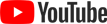 Вопросы:1.Что Вы увидели в этом фильме?
2. Что впечатлило Вас в этом фильме?
3. Что запомнилось Вам в фильме?
4. О чем Вы хотели бы сказать, посмотрев этот фильм?Работы прислать на электронную почту laravibe@yandex.ru  с 15.00 до 18.00.